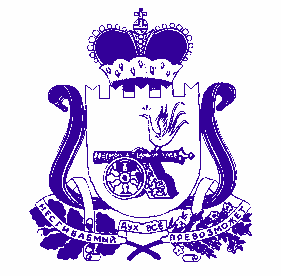 Администрация  муниципального  образования«Духовщинский  район»  Смоленской  областиПОСТАНОВЛЕНИЕот 14.09.2016  № 338Администрация муниципального образования «Духовщинский район» Смоленской области ПОСТАНОВЛЯЕТ: 1.   Внести в Положение об особенностях подачи и рассмотрения жалоб на решения и действия (бездействие) Администрации муниципального образования «Духовщинский район» Смоленской области, предоставляющей муниципальные услуги, и ее должностных лиц, муниципальных служащих Администрации муниципального образования «Духовщинский район» Смоленской области, предоставляющих муниципальные услуги, утвержденное постановлением Администрации муниципального образования «Духовщинский район» Смоленской области от 18.12.2013 № 819, следующие изменения:- пункт 1.4 раздела 1 дополнить подпунктом 6 следующего содержания:"6) заключение соглашений о взаимодействии в части осуществления смоленским областным государственным бюджетным учреждением «Многофункциональный центр по предоставлению государственных и муниципальных услуг населению» (далее - МФЦ) приема жалоб.";- раздел 2 дополнить пунктами 2.6 и 2.7 следующего содержания:"2.6. Жалоба может быть подана заявителем через МФЦ.При поступлении жалобы МФЦ обеспечивает ее передачу в уполномоченный на ее рассмотрение орган в порядке и сроки, которые установлены соглашением о взаимодействии между МФЦ и органом, предоставляющим муниципальную услугу (далее - соглашение о взаимодействии), но не позднее следующего рабочего дня со дня поступления жалобы.2.7. Жалоба на нарушение порядка предоставления муниципальной услуги МФЦ рассматривается в соответствии с настоящим Положением органом, предоставляющим муниципальную услугу, заключившим соглашение о взаимодействии.При этом срок рассмотрения жалобы исчисляется со дня регистрации жалобы в уполномоченном на ее рассмотрение органе.".2.   Разместить настоящее постановление на официальном сайте Администрации муниципального образования «Духовщинский район» Смоленской области в информационно-телекоммуникационной сети Интернет (http://duhov.admin-smolensk.ru/) в разделе «Муниципальные услуги». О внесении изменений в Положение об особенностях подачи и рассмотрения жалоб на решения и действия (бездействие) Администрации муниципального образования «Духовщинский район» Смоленской области, предоставляющей муниципальные услуги, и ее должностных лиц, муниципальных служащих Администрации муниципального образования «Духовщинский район» Смоленской области, предоставляющих муниципальные услугиГлава муниципального образования «Духовщинский район» Смоленской области                                                       Б.В. Петифоров